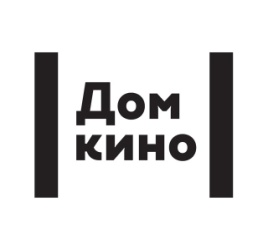 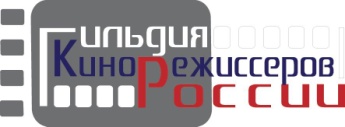 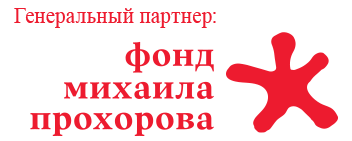 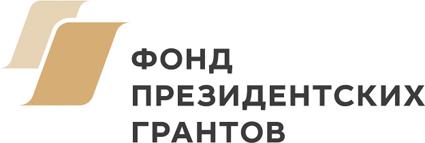 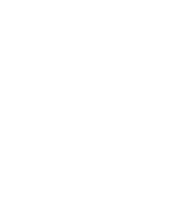 ПРЕСС-РЕЛИЗМЕЖДУНАРОДНЫЙ ФЕСТИВАЛЬ ФИЛЬМОВ О ПРАВАХ ЧЕЛОВЕКА «СТАЛКЕР»В КРАСНОЯРСКЕС 18 по 22 апреля 2022 года в Красноярске пройдёт Благотворительная акция Международного фестиваля фильмов о правах человека «Сталкер». В течение 5 дней будет показана программа фильмов – призеров кинофестиваля, состоятся творческие встречи с их создателями, пройдут обсуждения фильмов со зрителями. Кинофестиваль проводится Гильдией кинорежиссеров России при поддержке Фонда Президентских грантов.Генеральный партнер – Благотворительный Фонд Михаила Прохорова.Кинофестиваль «Сталкер» проходит с 1995 года в Москве и ежегодно проводит благотворительные, социально-значимые акции в регионах России. Главные цели Благотворительной акции – формирование правового сознания общества средствами кинематографа и популяризация лучших фильмов о правах человека.18 апреля фестиваль откроется показом художественного фильма «МАРИЯ. СПАСТИ МОСКВУ» (12+). Премьера киноленты состоялась 12 декабря 2021 года на фестивале «Сталкер» в Москве. В основу сюжета легла легенда о Тихвинской иконе Божией Матери, спасшей Москву от немцев в 1941 году. Младший лейтенант Мария Петрова получает приказ доставить в столицу икону, которая находится на оккупированной немцами территории. Пройдя суровые испытания, героиня выполнит задание и обретет веру. Роли исполнили: Мария Луговая, Артур Смольянинов, Сергей Пускепалис. Фильм представит кинорежиссер Вера СТОРОЖЕВА («Небо. Самолет. Девушка.»).19 апреля состоится премьерный показ молодежной комедии «ФЛЭШМОБ» (12+). Романтический фильм рассказывает историю журналистки Дины, которая для репортажа обманом попадает в тусовку мобберов и неожиданно для себя влюбляется в их «предводителя» Дэна. Атмосфера летнего Крыма, легкий юмор и сложный выбор между карьерой и любовью. Главные роли в фильме сыграли Алена Спивак («Кулагины») и Николай Коротаев.Фильм представит кинорежиссер Алена РУБИНШТЕЙН («Это не навсегда»). 20 апреля зрителей ждёт премьерный показ комедии «КОНЕЦ ФИЛЬМА» (16+).Режиссёр Митя (Валентин Самохин) сбегает со съёмочной площадки очередного телесериала. В этом ему помогает призрак Марчелло Мастроянни в исполнении Егора Бероева. Распутать цепочку дальнейших сумбурных событий сможет только ответ на вопрос, каким режиссером Митя хочет быть: великим, талантливым или просто нормальным.Фильм представит кинорежиссер Владимир КОТТ («Карп отмороженный»).21 апреля красноярцы увидят работы молодых режиссеров. Короткометражный фильм «БЫТЬ ВИКТОРОМ ПЕЛЕВИНЫМ. КЕМ-КЕМ?» (16+). Главный герой работает таксистом. Однажды он случайно узнает о таинственном мистическом писателе Викторе Пелевине и решает в него «превратиться». Фильм представит кинорежиссер Иван ТОЛСТОЙ.В этот же вечер пройдет показ художественного фильма «ДВОЕ» (16+). Отчаявшись поправить здоровье путем традиционной медицины, Надя уговаривает своего мужа Андрея отправиться в поход к целебным озерам. Героям предстоит выжить в сибирской тайге и узнать друг друга по-настоящему. Фильм представит кинорежиссер Тимофей ЖАЛНИН.22 апреля фестиваль завершится премьерным показом мелодрамы  «СОВРИ МНЕ ПРАВДУ» (18+). Камерная напряженная история с любовным «квадратом»: влюбленная пара, младшая сестра и бывший бойфренд. Все более опасные психологические игры грозят привести к жестокой развязке. В ролях: Дарья Мельникова, Евгений Романцов, Павел Прилучный и Елизавета Кононова.Фильм представит продюсер и кинорежиссер Ольга АКАТЬЕВА.На «Арт-чердаке» будет показана программа документальных фильмов – призеров кинофестиваля «Сталкер»: 18 апреля"ОБНАЖЕННОСТЬ" (режиссер Олеся Фокина)Героями фильма стали молодые люди, которые вопреки распространенному мнению о молодежи отрекаются от корысти и себялюбия в поисках смыслов, стремятся к самоограничению, к защите человечности и любви. На кинофестивале «Сталкер» фильм получил специальный приз имени Валерия Фрида за лучший сценарий.19 апреля"АМУРСКАЯ ГОЛГОФА" (режиссер Юлия Серьгина)Герой фильм заводит Youtube-канал, где начинает публиковать свидетельства тотальной нищеты и бесправия своего народа и собирать отряд единомышленников. 20 апреля"30 000 УДАРОВ" (режиссер Дмитрий Олейник)Рустам Набиев, лишившийся ног в результате обрушения казармы в 2015 году в Омске, совершил свое восхождение на Эльбрус на руках впервые в истории альпинизма. Фильм удостоен специального приза имени Сергея Говорухина кинофестиваля «Сталкер»."АЛЕКСАНДР АСКОЛЬДОВ. ЖИЗНЬ И СУДЬБА" (режиссер Игорь Калядин)Картина рассказывает о режиссере Александре Аскольдове и его пророческом фильме «Комиссар». 21 апреля"КРАЙ ЗЕМЛИ, ИЛИ ЖИЛИ ДВЕНАДЦАТЬ РАЗБОЙНИКОВ" (режиссер  Светлана Стасенко)Парень, не имеющий среднего образования, построил огромный храм по всем канонам древнерусской архитектуры.СПЕЦИАЛЬНОЕ СОБЫТИЕ22 апреляВЕЧЕР "ЛЕВ ТОЛСТОЙ И КИНЕМАТОГРАФ. НЕИЗВЕСТНОЕ."Рассказывает кинорежиссер Иван ТОЛСТОЙКинофестиваль «Сталкер» открыт для широкой зрительской аудитории, студентов ВУЗов и представителей общественных организаций. Обращаем внимание средств массовой информации, что кинофестиваль «Сталкер» - некоммерческая и неполитическая акция. На все киносеансы ВХОД БЕСПЛАТНЫЙ по пригласительным билетам, которые можно получить в кассе кинотеатра. Справки по телефонам: 227-26-37, 227-29-70 (Дом кино).  Фестивальные показы будут проходить ежедневно в Доме кино (пр. Мира, 88). Начало сеансов в большом зале кинотеатра в 19 часов и на "Арт-чердаке" в 17 часов.В один из дней фестиваля состоится выездная акция в исправительную колонию г. Красноярска, где пройдет показ программы короткометражных фильмов.Подробности о Фестивале смотрите на сайте stalkerfest.org, а также в группе https://vk.com/stalkerfestkrsk и по тэгам #ФондМихаилаПрохорова #stalkerfest #СталкерКрасноярскДополнительная информация для СМИ в Красноярске: Варвара Иванова, менеджер по связям с общественностью Фонда Михаила Прохорова, +7 902 942 18 79, ivanova@prokhorovfund.ru--------------------------------------------------------------------------------------------------------СправкаМеждународный фестиваль фильмов о правах человека «Сталкер» - единственный в России и один из немногих в мире кинофестивалей, направленный на поощрение кинематографистов, создающих фильмы о правах человека.Российские кинематографисты в 90-х годах, изучая опыт советского периода истории, часто обращались к теме сталинских репрессий и проблеме лиц, находящихся в местах лишения свободы. Так родился кинофестиваль «Сталкер», как попытки проникнуть в «зону» малоисследованную и волнующую нас всех.Название кинофестиваля «Сталкер» продиктовано вечными общечеловеческими ценностями, которые проповедовал в одноименном фильме кинорежиссер А. Тарковский: милосердие и любовь к ближнему, личная ответственность человека перед обществом.Главные задачи кинофестиваля: формирование правового сознания общества средствами кинематографа и просвещение широкой зрительской аудитории с лучшими фильмами о правах человека. Поощрение режиссеров, создающих фильмы о правах человека.Кинофестиваль «Сталкер» проходит с 1995 года и традиционно открывается 10 декабря в День принятия ООН «Всеобщей Декларации Прав Человека». Фестиваль подводит итоги кинематографического года, представляя лучшие игровые и документальные фильмы о правах человека. Кинофестиваль завоевал авторитет среди российских создателей фильмов, ежегодно в кинопрограммах фестиваля «Сталкер» принимает участие более 150 фильмов. Затем в течение следующего года в рамках Благотворительныхакций Кинофестиваля кинопоказы проходят в регионах России, позволяет вовлекать в идеи защиты прав человека колоссальную аудиторию. Благодаря  тесному сотрудничеству с Фондом Михаила Прохорова, который с 2013 года стал генеральным партнером кинофестиваля, ежегодно проходят Благотворительные акции кинофестиваля в Москве и Красноярске, а в прошедшие годы – в Белгороде, Воронеже, Екатеринбурге, Липецке, Норильске, Тамбове, Курске.Благотворительный Фонд Михаила Прохорова был учрежден по инициативе бизнесмена Михаила Прохорова. Миссия Фонда — системная поддержка культуры российских регионов, их интеграция в общемировое культурное пространство, повышение интеллектуального уровня и творческого потенциала местных сообществ. Фонд ориентирован также на реализацию федеральных и международных проектов, направленных на включение российской культуры в мировой контекст.Направления деятельности Фонда: наука, образование, просвещение, культура и искусство.Благотворительная программа осуществляется в рамках грантовых конкурсов, внеконкурсной поддержки целевых программ и путем реализации операциональных (собственных) проектов.Актуальную информацию о деятельности Фонда Михаила Прохорова можно получить на сайте Фонда www.prokhorovfund.ru, а также в его социальных сетях: https://vk.com/prokhorovfund, https://t.me/prokhorovfund и https://www.youtube.com/MikhailProkhorovFoundation.ГИЛЬДИЯ КИНОРЕЖИССЕРОВ РОССИИПРЕСС-ЦЕНТР (499) 254-21-00, info@kinogildia.ru www.stalkerfest.su